О Порядке проведения конкурса на замещение должности главы администрации Красночетайского района Чувашской РеспубликиВ соответствии с Федеральным законом от 6 октября 2003 г. № 131-ФЗ «Об общих принципах организации местного самоуправления в Российской Федерации», Законом Чувашской Республики от 18 октября 2004 г. № 19 «Об организации местного самоуправления в Чувашской Республике», Уставом Красночетайского района Чувашской Республики от 06.03.2014 № 02 принятого решением Собрания депутатов Красночетайского района  решило:Утвердить прилагаемый Порядок проведения конкурса на замещение должности главы администрации Красночетайского района Чувашской Республики.Признать утратившим силу решения Собрания депутатов Красночетайского района:– от 25.04.2008 № 15 «Об утверждении Положения о порядке проведения конкурса на замещение должности главы администрации Красночетайского района Чувашской Республики»;- от 08.12.2014 № 06 «О внесении изменений в решение  Собрания депутатов Красночетайского  района от 25.04.2008 № 15 «Об утверждении Положения о порядке проведения конкурса на замещение должности главы администрации Красночетайского района Чувашской Республики».3. Настоящее решение вступает в силу после его официального опубликования в информационном издании «Вестник Красночетайского района».Глава Красночетайского района - Председатель Собрания депутатовКрасночетайского района                                                                                     А.Ю. СтепановУТВЕРЖДЕНОрешением Собрания депутатов Красночетайского района Чувашской Республики от  23.08.2018  № 05Порядок проведения конкурса на замещение должности главы администрации Красночетайского района Чувашской Республики1. Настоящий порядок проведения конкурса на замещение должности главы администрации Красночетайского района Чувашской Республики  (далее - Порядок) разработано в соответствии с Федеральным законом от 6 октября 2003 г. № 131-ФЗ «Об общих принципах организации местного самоуправления в Российской Федерации», Законом Чувашской Республики от 18 октября 2004 г. № 19 «Об организации местного самоуправления в Чувашской Республике», Уставом Красночетайского района Чувашской Республики от 06.03.2014 № 02 принятого решением Собрания депутатов Красночетайского района, и устанавливает порядок проведения конкурса на замещение должности главы администрации Красночетайского района Чувашской Республики  (далее – глава администрации) в случае назначения на должность главы администрации по контракту (далее - конкурс).2. Для организации и проведения конкурса образуется комиссия по проведению конкурса на замещение должности главы администрации (далее - конкурсная комиссия) в количестве 8 человек.При формировании конкурсной комиссии половина ее членов назначается Собранием депутатов Красночетайского района Чувашской Республики, а другая половина - Главой Чувашской Республики.Конкурсная комиссия формируется на срок проведения конкурса. 3. Члены конкурсной комиссии избирают из своего состава председателя, заместителя председателя и секретаря комиссии.4. Объявление о проведении конкурса публикуется в средствах массовой информации Собранием депутатов Красночетайского района и размещается на официальном сайте администрации Красночетайского района, в информационно-телекоммуникационной сети «Интернет» конкурсной комиссией не позднее, чем за 20 дней до дня проведения конкурса. В объявлении о проведении конкурса указывается:наименование муниципального образования, в котором проводится конкурс;сведения о дате, времени и месте его проведения;квалификационные требования, которым должен соответствовать гражданин, претендующий на замещение должности главы администрации;перечень документов, необходимых для участия в конкурсе, и срок их подачи в конкурсную комиссию;условия конкурса;проект контракта.5. К кандидату на должность главы администрации, назначаемого по контракту предъявляются дополнительные к наличию стажа работы на государственных должностях Российской Федерации и (или) субъекта Российской Федерации и (или) выборных муниципальных должностях или наличию стажа государственной гражданской службы (муниципальной службы) на высших или главных должностях государственной гражданской службы (муниципальной службы) не менее двух лет либо наличию стажа работы на руководящей должности (руководителя, заместителя руководителя организации, руководителя структурного подразделения организации) не менее трех лет.6. Граждане, желающие участвовать в конкурсе, представляют в конкурсную комиссию:1) заявление;2) собственноручно заполненную и подписанную анкету по форме, установленной уполномоченным Правительством Российской Федерации федеральным органом исполнительной власти;3) паспорт;4) трудовую книжку;5) документ об образовании;6) страховое свидетельство обязательного пенсионного страхования;7) свидетельство о постановке физического лица на учет в налоговом органе по месту жительства на территории Российской Федерации;8) документы воинского учета - для граждан, пребывающих в запасе, и лиц, подлежащих призыву на военную службу;9) заключение медицинской организации об отсутствии заболевания, препятствующего поступлению на муниципальную службу;10) сведения о доходах за год, предшествующий году поступления на муниципальную службу, об имуществе и обязательствах имущественного характера;10.1) сведения, предусмотренные статьей 15.1 Федерального закона от 2 марта 2007 г. № 25-ФЗ «О муниципальной службе в Российской Федерации»;11) иные документы, предусмотренные федеральными законами, указами Президента Российской Федерации и постановлениями Правительства Российской Федерации.Кандидат по своему усмотрению может представить другие документы или их копии, заверенные в установленном федеральным законодательством порядке, характеризующие его профессиональную подготовку.Прием документов от граждан, желающих участвовать в конкурсе, прекращается за пять дней до дня проведения конкурса.7. Сведения, представленные в соответствии с Федеральным законом от 2 марта 2007 г. № 25-ФЗ «О муниципальной службе в Российской Федерации» гражданином при поступлении на муниципальную службу подвергаются проверке в установленном законодательством Чувашской Республики порядке.8. Гражданин не допускается к участию в конкурсе в случаях:1) признания его недееспособным или ограниченно дееспособным решением суда, вступившим в законную силу;2) осуждения его к наказанию, исключающему возможность исполнения должностных обязанностей по должности муниципальной службы, по приговору суда, вступившему в законную силу;3) отказа от прохождения процедуры оформления допуска к сведениям, составляющим государственную и иную охраняемую федеральными законами тайну, если исполнение должностных обязанностей по должности муниципальной службы, на замещение которой претендует гражданин, или по замещаемой муниципальным служащим должности муниципальной службы связано с использованием таких сведений;4) наличия заболевания, препятствующего поступлению на муниципальную службу или ее прохождению и подтвержденного заключением медицинской организации. Порядок прохождения диспансеризации, перечень таких заболеваний и форма заключения медицинской организации устанавливаются уполномоченным Правительством Российской Федерации федеральным органом исполнительной власти;5) близкого родства или свойства (родители, супруги, дети, братья, сестры, а также братья, сестры, родители, дети супругов и супруги детей) с главой муниципального образования, который возглавляет местную администрацию, если замещение должности муниципальной службы связано с непосредственной подчиненностью или подконтрольностью этому должностному лицу, или с муниципальным служащим, если замещение должности муниципальной службы связано с непосредственной подчиненностью или подконтрольностью одного из них другому;6) прекращения гражданства Российской Федерации, прекращения гражданства иностранного государства - участника международного договора Российской Федерации, в соответствии с которым иностранный гражданин имеет право находиться на муниципальной службе, приобретения им гражданства иностранного государства либо получения им вида на жительство или иного документа, подтверждающего право на постоянное проживание гражданина Российской Федерации на территории иностранного государства, не являющегося участником международного договора Российской Федерации, в соответствии с которым гражданин Российской Федерации, имеющий гражданство иностранного государства, имеет право находиться на муниципальной службе;7) наличия гражданства иностранного государства (иностранных государств), за исключением случаев, когда муниципальный служащий является гражданином иностранного государства - участника международного договора Российской Федерации, в соответствии с которым иностранный гражданин имеет право находиться на муниципальной службе;8) представления подложных документов или заведомо ложных сведений при поступлении на муниципальную службу;9) непредставления предусмотренных Федеральным законом от 2 марта 2007 г. № 25-ФЗ «О муниципальной службе в Российской Федерации», Федеральным законом от 25 декабря 2008 г. № 273-ФЗ «О противодействии коррупции» и другими федеральными законами сведений или представления заведомо недостоверных или неполных сведений при поступлении на муниципальную службу;9.1) непредставления сведений, предусмотренных статьей 15.1 Федерального закона от 2 марта 2007 г. № 25-ФЗ «О муниципальной службе в Российской Федерации»;10) признания его не прошедшим военную службу по призыву, не имея на то законных оснований, в соответствии с заключением призывной комиссии (за исключением граждан, прошедших военную службу по контракту) - в течение 10 лет со дня истечения срока, установленного для обжалования указанного заключения в призывную комиссию соответствующего субъекта Российской Федерации, а если указанное заключение и (или) решение призывной комиссии соответствующего субъекта Российской Федерации по жалобе гражданина на указанное заключение были обжалованы в суд, - в течение 10 лет со дня вступления в законную силу решения суда, которым признано, что права гражданина при вынесении указанного заключения и (или) решения призывной комиссии соответствующего субъекта Российской Федерации по жалобе гражданина на указанное заключение не были нарушены.Кандидат извещается об отказе ему в участии в конкурсе в письменной форме не позднее, чем за 3 дня до дня проведения конкурса.9. Для проведения конкурса необходимо участие в конкурсе не менее двух кандидатов. При проведении конкурса кандидатам гарантируется равенство прав в соответствии с Конституцией Российской Федерации.10. При проведении конкурса оцениваются образовательный и профессиональный уровень, а также деловые и личностные качества кандидатов, претендующих на должность главы администрации.Критерии оценки кандидатов, участвующих в конкурсе, приведены в приложении к настоящему Порядку.11. Конкурс проводится в форме конкурса-испытания. При проведении конкурса-испытания конкурсной комиссией могут использоваться не противоречащие действующему законодательству методы оценки профессиональных и личностных качеств кандидатов, включая индивидуальное собеседование, анкетирование, тестирование по вопросам, связанным с выполнением полномочий главы администрации.12. Заседание конкурсной комиссии считается правомочным, если на нем присутствуют не менее двух третей от установленного числа членов конкурсной комиссии. 13. По результатам проведения конкурса-испытания конкурсной комиссией принимается решение о представлении в Собрание депутатов Красночетайского района не менее двух кандидатов, набравших наибольшее количество голосов.Решение о представлении в Собрание депутатов Красночетайского района конкретных кандидатов из числа участников конкурса на должность главы администрации принимается по каждому участнику конкурса отдельно голосованием в отсутствии кандидатов.14. Решение конкурсной комиссии считается принятым, если за него проголосовало более половины присутствующих на заседании членов конкурсной комиссии. При равенстве голосов членов конкурсной комиссии решающим является голос ее председателя.15. Результаты голосования, решение конкурсной комиссии оформляются протоколом, который подписывают председатель, заместитель председателя, секретарь и члены конкурсной комиссии, принявшие участие в ее заседании, и объявляются после завершения конкурса.Выписка из протокола заседания конкурсной комиссии направляется в Собрание депутатов Красночетайского района в 3 дневный срок.Выписка из протокола заседания конкурсной комиссии выдается лицам, участвовавшим в конкурсе (по их желанию). Лицо, участвовавшее в конкурсе и пожелавшее получить выписку из протокола заседания конкурсной комиссии, подает письменное заявление на имя председателя конкурсной комиссии о своем желании, выписка из протокола заседания конкурсной комиссии (направляется) выдается в 7 дневный срок.Документы конкурсной комиссии, сформированные в дело, хранятся в Собрании  депутатов Красночетайского района течение пяти лет с последующей передачей в архив.16. Представительный орган муниципального образования назначает главу администрации после представления конкурсной комиссией кандидатов на замещение должности главы администрации по результатам конкурса и прохождения процедуры оформления допуска к сведениям, составляющим государственную и иную охраняемую федеральными законами тайну, не позднее 3 дней.17. Конкурс считается не состоявшимся в случае:- отсутствия заявлений, поданных на участие в конкурсе;- допуска к участию в конкурсе менее двух кандидатов;- явки на конкурс-испытание менее двух участников конкурса.18. В случае если конкурс признан несостоявшимся Собрание депутатов Красночетайского района принимается решение о повторном объявлении конкурса в порядке, установленном настоящим Порядком.  19. Расходы, связанные с участием в конкурсе (проезд к месту проведения конкурса и обратно, наем жилого помещения, проживание, пользование услугами средств связи), осуществляются кандидатами за счет собственных средств.20. Организационно-техническое обеспечение деятельности конкурсной комиссии осуществляется администрацией Красночетайского района.21. По вопросам, не урегулированным настоящим Порядком, конкурсная комиссия принимает решения самостоятельно в соответствии с действующим законодательством.22. Кандидат вправе обжаловать решение конкурсной комиссии в соответствии с действующим законодательством. Приложение к Порядку проведения конкурса на замещение должности главы администрации Красночетайского района Чувашской Республики))Таблицакритериев оценки кандидата на замещение должности главы администрации Красночетайского района Чувашской Республики      Ф.И.О.  кандидата ______________________________________________Баллы:      2 - неудовлетворительно;      3 - удовлетворительно;      4 - хорошо;      5- отлично.Оценка «неудовлетворительно» ставится в случае получения данных о кандидате, свидетельствующих об отсутствии у него специальных знаний по должности главы администрации, а также при неправильных ответах на задаваемые вопросы или полном их отсутствии;         оценка «удовлетворительно» ставится в случае получения данных о кандидате, свидетельствующих о его поверхностных знаниях (без знания их содержания) нормативных правовых актов, владение которыми необходимо на должности главы администрации; кандидатом формально, в общих словах, указываются либо не указываются вообще специфические черты муниципальной службы, конкретно не освещаются формы и методы работы и т.д.:      оценка «хорошо» предусматривает обладание кандидатом содержательной информацией об основных нормативных правовых актах, регламентирующих деятельность на должности главы администрации, представление о ее наиболее общих чертах, ориентированность в преобладающих формах и методах работы и т.д.;      оценка «отлично» применительно к конкурсанту предполагает исчерпывающее знание необходимых нормативных правовых актов, специфики служебной деятельности на должности главы администрации, свободное ориентирование в формах и методах работы и т.д.       Критерии оценки:       Блок 1. Соответствие культуре муниципальной службы        1.1. Профессиональная мотивация       Стремление к профессиональной самореализации на муниципальной службе, ориентация на служебный рост в сфере муниципального управления.       1.2. Гражданская позиция        Следование в деятельности принципам служения обществу и государству, соблюдение законов, правил служебной этики.       1.3. Активность профессиональной позиции       Стремление проявлять инициативу при решении поставленных задач, готовность прилагать существенные усилия для получения наилучшего результата, способность эффективно действовать в условиях физических и эмоциональных нагрузок.         1.4. Готовность к саморазвитию        Постоянное стремление совершенствовать свои знания, умения и навыки, расширять кругозор, приобретать знания и опыт в смежных профессиональных областях.Блок 2. Профессиональная компетентность кандидата на замещение должности главы администрации        2.1. Образовательный уровень        Уровень, профиль и качество основного и дополнительного профессионального образования.        2.2. Профессиональный опыт        Продолжительность и особенности деятельности в соответствующей профессиональной сфере; достижение конкретных результатов в профессиональной деятельности; особенности карьеры.        2.3. Специальные профессиональные знания, умения и навыки        Уровень профессиональных знаний в соответствующей сфере, позволяющий эффективно выполнять должностные обязанности; знание законодательства Российской Федерации, регламентирующего профессиональную деятельность; владение современными профессиональными технологиями.         2.4. Общие инструментальные навыки         Уровень владения навыками, повышающими общую эффективность профессиональной деятельности (владение компьютером, общая грамотность, владение иностранными языками и т.п.) Блок 3. Личностно – деловые качества кандидата на замещение должности главы администрацииАналитические способностиУровень системности и гибкости мышления, позволяющий решать сложные задачи, требующие анализа и структурирования информации; способность находить новые, нестандартные решения.Навыки эффективной коммуникацииСоблюдение этики делового общения; способность аргументированно отстаивать собственную точку зрения и убеждать оппонентов; владение навыками ведения деловых переговоров.ОтветственностьОбоснованность и самостоятельность в принятии решений; готовность следовать взятым на себя обязательствам в достижении результата.Организаторские способностиУмение достигать результата за счет эффективного планирования собственной деятельности и деятельности подчиненных, постановки задач, распределения функций, полномочий и ответственности. ________________ЧĂВАШ РЕСПУБЛИКИ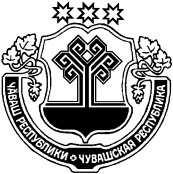 ХĔРЛĔ ЧУТАЙ РАЙОНĔНДЕПУТАТСЕН ПуХăВĕЧУВАШСКАЯ РЕСПУБЛИКА СОБРАНИЕ ДЕПУТАТОВ КРАСНОЧЕТАЙСКОГО РАЙОНАЙЫШĂНУ 23.08. 2018   05 №Хĕрлĕ Чутай салиРЕШЕНИЕ23.08. 2018  № 05с. Красные Четаи№п/пАнализанкеты(указывает-ся метод, использованный на конкурсе)(указывается метод, использованный на конкурсе)(указывается метод, использованный на конкурсе)Профессиональная компетентность кандидатана должность главы администрации Профессиональная компетентность кандидатана должность главы администрации Профессиональная компетентность кандидатана должность главы администрации Профессиональная компетентность кандидатана должность главы администрации Профессиональная компетентность кандидатана должность главы администрации Профессиональная компетентность кандидатана должность главы администрации 1.1.Образовательный уровень1.2.Профессиональный опыт1.3.Специальные профессиональные знания, умения, навыки1.4.Общие инструментальные навыки2. Соответствие культуре муниципальной службы2. Соответствие культуре муниципальной службы2. Соответствие культуре муниципальной службы2. Соответствие культуре муниципальной службы2. Соответствие культуре муниципальной службы2. Соответствие культуре муниципальной службы2.1.Профессиональная мотивация2.2.Гражданская позиция2.3.Активность профессиональной позиции2.4.Готовность к саморазвитиюЛичностно-деловые качества кандидатана должность главы администрацииЛичностно-деловые качества кандидатана должность главы администрацииЛичностно-деловые качества кандидатана должность главы администрацииЛичностно-деловые качества кандидатана должность главы администрацииЛичностно-деловые качества кандидатана должность главы администрацииЛичностно-деловые качества кандидатана должность главы администрации3.1.Аналитические способности3.2.Навыки эффективной коммуникации3.3.Ответственность3.4.Организаторские способности